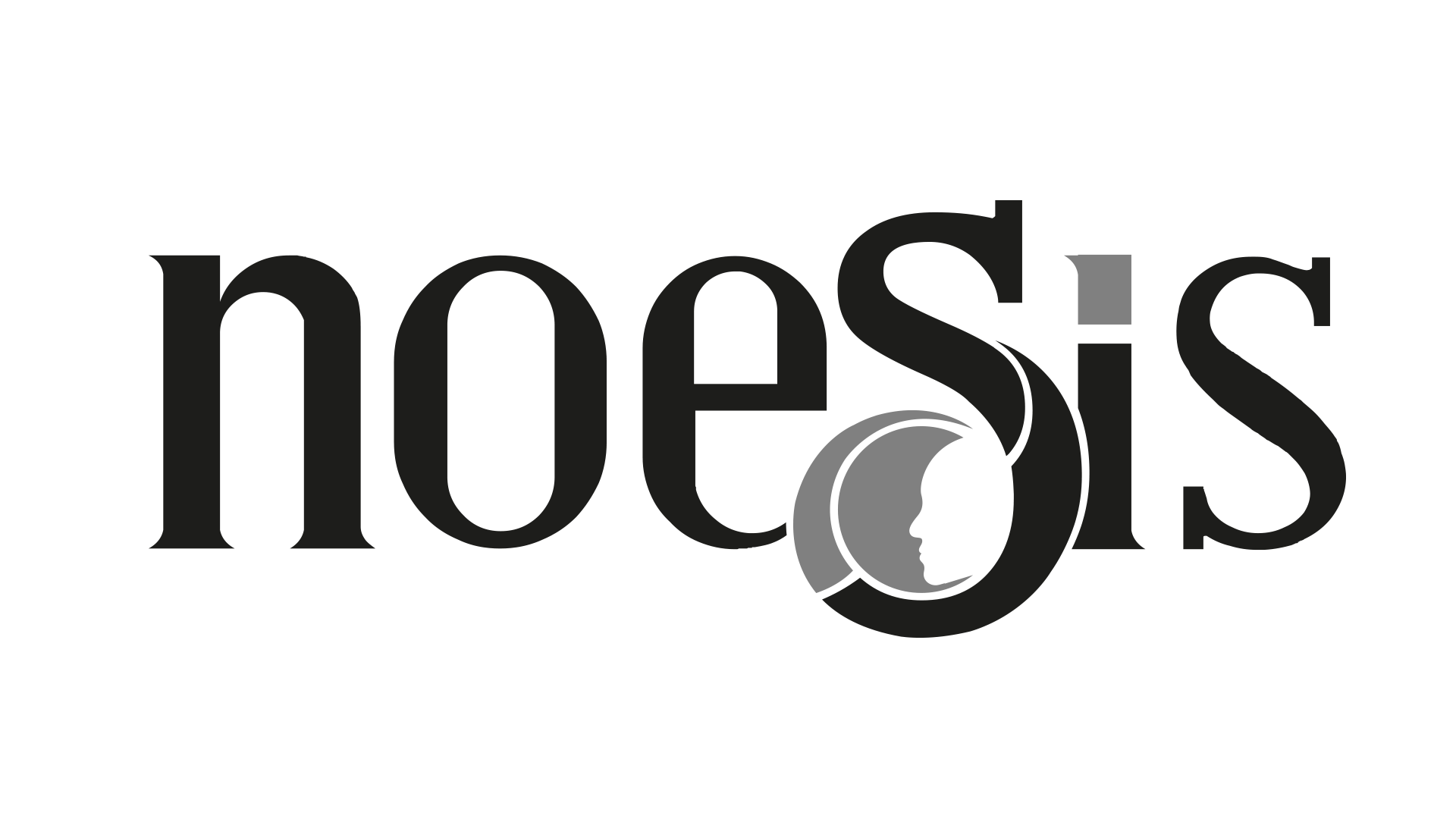  DOSYA BAŞVURU FORMUKitap Adı: Yazar Adı: Adres: Başvuru Tarihi: Telefon: E-posta: LÜTFEN AŞAĞIDAKİ BİLGİLERİ DOSYANIZA EKLEYİNİZ Kitap dosyanızı kısaca özetleyiniz. (Üç sayfayı aşmayınız) Kitap dosyanızın fikrî altyapısını ve sizin için ne ifade ettiğini bir paragrafta açıklayınız.  Kullandığınız üslup hakkında bilgi veriniz. Kitap dosyanızı (varsa) benzerlerinden ayıran özellikleri yazınız. Sayfa sayısını yazınız.  